The Smith Family would like to take this time to express their gratitude for George and Wanda Jones for their care for Robert during his illness and for Pastor Sam Moses for his guidance and counsel through this difficult time.In Loving Memory of[Insert Name]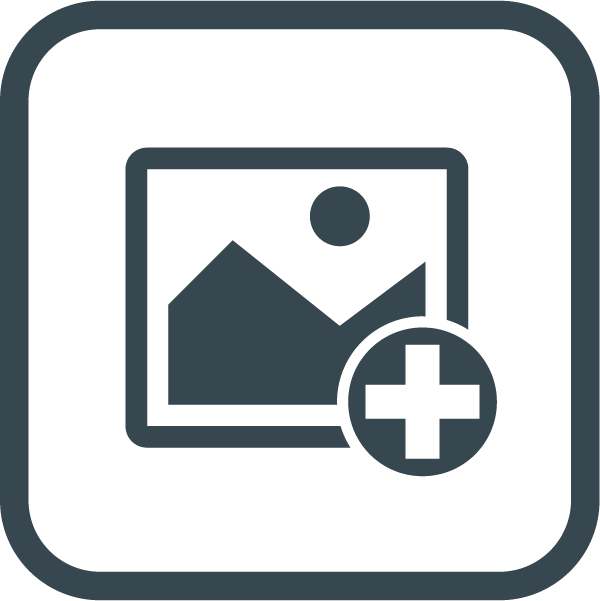 Date – DateSmith’s CemeteryFriday ThisMonth 10, 2000 10:00amObituary for the deceased can be reproduced here.Order of ServiceScripture ReadingDeacon JonesObituaryPastor MosesEulogyMrs. John SmithBenedictionPastor Moses